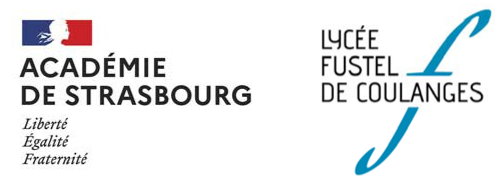 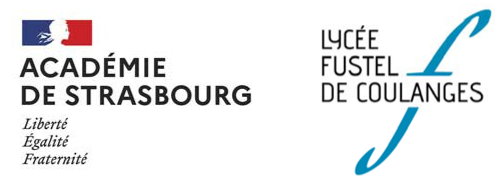 CONTRIBUTION FINANCIERE DES FAMILLESANNEEE SCOLAIRE 2021/ 2022Classes PréparatoiresAdopté par le Conseil d’Administration du 26 juin 2017Le paiement se fait uniquement par chèque tiré sur une banque française et libellé à l’ordre de : Agent comptable du Lycée Fustel de Coulanges.Vous voudrez bien joindre le talon ci-dessous à votre chèque (non agrafé, utilisez un trombone) découpez ici Cochez la case correspondant au montant versé : 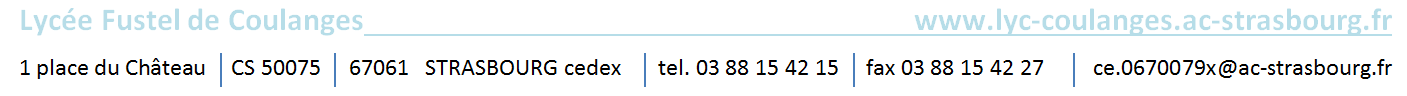 35 €Classes Préparatoires Littéraires  A/L et CHARTES : contribution aux frais de reprographie pour les photocopies destinées aux élèves40 €Classes Préparatoires Littéraires B/L : contribution aux frais de reprographie pour les photocopies destinées aux élèvesNom de l’élève :Prénom :Inscription en classe de : Nom du titulaire du chèque :Banque :Lieu :N° du chèque : Montant : Prépas littéraires A/L et Chartes : 35 € Prépas littéraires B/L : 40 €